	………………………………………..…                                                                          ………………………………………..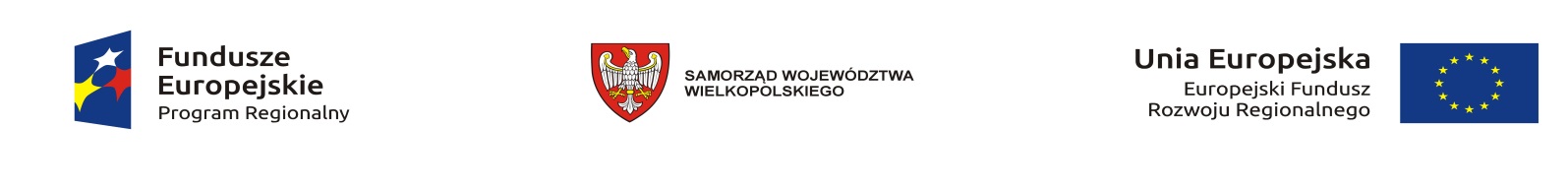 (Pieczęć Wnioskodawcy)								(Miejscowość, data)										Starosta Nowotomyski										ul. Poznańska 33										64 – 30 Nowy TomyślWNIOSEKo założenie konta w portalu i.KomornikWnioskodawca (użytkownik konta w portalu i.Komornik):Imię i Nazwisko:…………………………………………………………………………………………………...………………………Adres:……………………………………………………………………………………………………………………PESEL………………………….......................,    Nr legitymacji służbowej………………………………………..Numer kontaktowy:…………………………..,   e-mail:…………………………………………………………….Dane do wystawienia Dokumentu Obliczenia Opłaty:Nazwa Kancelarii:… .…………………………………………………………………………………………………………………………………………………………………………………………………………………………….Adres:…………………………………………………………………………………………………………………..Kod pocztowy:……………………………………………     Miejscowość:……………………………………………NIP:……………………………………………………..	        REGON:………………………………………………..Numer kontaktowy:……………………………………       e-mail:………………………………………………….Zgodnie z art. 24 ust.5 pkt 3) ustawy z dnia 17 maja 1989r. – Prawo geodezyjne i kartograficzne  (Dz.U. z 2017r., poz.2101 ze zmianami) wnoszę o udostępnienie danych ewidencji gruntów i budynków drogą internetową, za pośrednictwem funkcjonującego w Starostwie Powiatowym  w Nowym Tomyślu portalu i.Komornik.Zobowiązuję się do wykorzystania danych udostępnianych za pomocą portalu i.Komornik wyłącznie do celów wynikających z przepisów ustawy z dnia 22 marca 2018r. o komornikach sądowych (Dz.U. z 2018r., poz.771 ze zm.) w zakresie prawidłowego prowadzenia postępowania egzekucyjnego, wykonania postanowienia o udzieleniu zabezpieczenia lub europejskiego nakazu zabezpieczenia na rachunku bankowym oraz wykonania innych czynności wchodzących w zakres jego ustawowych zadań, w szczególności dotyczących stanu majątkowego dłużnika oraz umożliwiających identyfikację składników jego majątku.Oświadczam, że dane pozyskane za pomocą portalu i.Komornik będą wykorzystywane zgodnie z przepisami Rozporządzenia Parlamentu Europejskiego i Rady (UE) 2016/679 z dnia 27 kwietnia 2016r. w sprawie ochrony osób fizycznych w związku                 z przetwarzaniem danych osobowych i w sprawie swobodnego przepływu takich danych oraz uchylenia dyrektywy 95/46/WE (ogólne rozporządzenie o ochronie danych).Zobowiązuję się do zachowania w tajemnicy i nieudostępniania innym osobom loginu i hasła do portalu i.Komornik pod groźbą konsekwencji formalnych i prawnych wynikających z nieuprawnionego użycia pobranych danych oraz użytkowania konta niezgodnie z jego przeznaczeniem.Oświadczam, że wszystkie podane przeze mnie informacje, są zgodne ze stanem faktycznym i aktualne na dzień złożenia wniosku.Oświadczam, że w przypadku utraty uprawnień, zobowiązuję się do powiadomienia Starosty Nowotomyskiego, celem wygaszenia dostępu. W przypadku powzięcia informacji dotyczącej wygaszenia uprawnień zawodowych konto zostanie zablokowane.Zgodnie z art. 13 ust. 1 i 2 ogólnego rozporządzenia o ochronie danych osobowych z dnia 27 kwietnia 2016 r. Parlamentu Europejskiego i Rady (UE) 2016/679 informujemy, że:Administratorem przetwarzającym Pani/Pana dane osobowe  jest Starosta Nowotomyski, z siedzibą:                            ul. Poznańska 33, 64-300 Nowy Tomyśl, telefon 614426703, e-mail: sekretariat@powiatnowotomyski.pl.W Starostwie Powiatowym wyznaczony został Inspektor Ochrony Danych, z którym można się kontaktować poprzez e-mail: iod@powiatnowotomyski.plPani/Pana dane osobowe będą przetwarzane w celu  realizacji zadań związanych z prowadzeniem przez Starostę Nowotomyskiego  zasobu geodezyjnego i kartograficznego dla powiatu nowotomyskiego - ustawa z dnia                   17 maja 1989r. Prawo geodezyjne i kartograficzne (Dz.U. 2019 poz. 725 ze zmianami).W związku z przetwarzaniem danych osobowych w celu wskazanym powyżej Pani/Pana dane osobowe mogą być udostępnione innym odbiorcom, którymi są przede wszystkim instytucje przewidziane przepisami prawa oraz podmioty, które przetwarzają Pani/Pana dane osobowe w imieniu Administratora na podstawie zawartej umowy powierzenia przetwarzania danych osobowych ( tzw. Podmioty przetwarzające).Pani/Pana dane osobowe nie będą przekazywane do państwa trzeciego lub organizacji międzynarodowej.Pani/Pana dane osobowe będą przechowywane przez okres niezbędny do realizacji wskazanego powyżej celu przetwarzania, w tym również obowiązku archiwizacyjnego wynikającego z przepisów prawa.Informujemy, że posiada Pani/Pan prawo do: • żądania dostępu do treści swoich danych, prawo ich sprostowania, usunięcia, ograniczenia przetwarzania, oraz  przenoszenia.                                                                   • wniesienia sprzeciwu wobec przetwarzania, • cofnięcia zgody na przetwarzanie w dowolnym momencie bez wpływu na zgodność z prawem przetwarzania,   którego dokonano na podstawie zgody przed jej cofnięciem. • wniesienia skargi do Prezesa Urzędu Ochrony Danych Osobowych jeżeli uzna Pani/Pan, że przetwarzanie   narusza przepisy ogólnego rozporządzenia  o ochronie danych osobowych z dnia 27.04.2016r.  Podanie danych osobowych jest wymogiem ustawowym, jest Pani/Pan zobowiązany do ich podania. Konsekwencją niepodania danych osobowych  będzie brak możliwości osiągnięcia celów dla których                          je gromadzimy.Pani/Pana dane osobowe nie podlegają zautomatyzowanemu podejmowaniu decyzji, w tym profilowaniu,                     o którym mowa w art. 22 ust. 1 i 4  ogólnego rozporządzenia o ochronie danych osobowych z dnia 27 kwietnia 2016r.Jednocześnie oświadczam, że zapoznałam/em się i akceptuję treść zamieszczonego w Biuletynie Informacji Publicznej Powiatu Nowotomyskiego, http://bip.powiatnowotomyski.pl/ - zakładka; „Co i jak załatwić w urzędzie – karty usług-dokumentacja geodezyjna-i.komornik” „Regulaminu korzystania z portalu i.komornik” w całości, bez żadnych wyjątków lub zastrzeżeń w tym zakresie. Dane dostępowe do konta proszę przesłać na adres e-mail wskazany we wniosku.							………………………………………………..							       	 (podpis Wnioskodawcy)